＜ＪＡバンク中央アカデミー＞全国研修のご案内（No.1350、№1520）証券外務員試験委員研修 A・B～ 「証券外務員資格取得研修会」講師資格取得のための講座 ～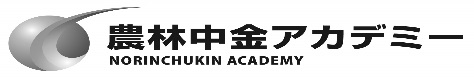 研修のねらい（こんな時）投信販売・国債窓販等の証券業務を行うにあたっては、証券外務員資格の取得とその管理は必須のものです。ＪＡバンクにおいては、「外務員の資格、登録等に関する系統内規則」において、証券外務員資格取得のための研修会講師（試験委員）研修を位置づけています。本研修では、同規則に基づく研修会の講師を行うために必要となる制度の仕組みと知識の習得を目的としています。※　本研修を受講完了することにより、前記試験委員資格が取得できます。なお、試験委員資格につきましては、2013年度から、系統内規則の変更により資格の効力は本研修受講完了日から１年に限られることになっていますので、ご注意ください。想定する受講対象者証券外務員資格取得を目的とした県内研修会講師（試験委員）となる資格の取得を目指す信連等の職員考え方（研修の骨格）冒頭、農林中金ＪＡバンクリテール実践部から、証券外務員試験運営の留意点等を説明の後、安富講師から、証券外務員試験対策として必要な知識について、「証券業務の知識」の基本テキスト等を使い、県域の講師を行うために必要な知識等を学んでいただきます。関係者の声研修講師紹介（敬称略）研修プログラム（予定）　※　時間調整等により、内容を変更する場合があります。募集人員　　　定員　４０名※　応募人数が大幅に定員を上回った場合は、受講をお断り・調整する場合がありますので、予めご承知おきください。正式なご案内（受講決定通知）は、事務の都合上、3週間前頃にメールで送付させていただきます。参加費用（予定）　(A班・B班共通)　　　　　　　　　　　　（消費税込）オンライン研修の受講端末等について農林中央金庫が配付したiPad端末等、ウェブ会議システムツール「Webex meeting」が安定して利用できる端末機で受講してください。※農林中央金庫から配付されたiPad端末に空きがない場合や所属団体に端末が配付されていない場合は、インターネットに接続できる自組織等の通信環境と端末(パソコン、タブレット等)により、研修を受講することも可能です。通信環境の良い場所で受講してください。通信速度は以下のサイトで測定できます。(参考)　USENのスピードテストサイト⇒https://speedtest.gate02.ne.jp/　　　上記サイトの判定結果のうち「Web会議」が「快適」だと比較的安定します。農林中央金庫が配布したiPadでは、上記サイトにアクセスできません。ドコモ回線(4G)を利用しているスマホ等を利用して測定してください。申込みの方法６月２５日（金）までに以下の方法でお申込みください。以上セッション名内容講師【１日目】　9:00から接続開始【１日目】　9:00から接続開始【１日目】　9:00から接続開始【１日目】　9:00から接続開始9:209:3010:0012:0013:0017:00事務連絡開始9:209:3010:0012:0013:0017:00＜開講＞証券外務員試験制度の概要・試験制度と登録制度等の関係・試験実施にあたっての留意点・農林中央金庫ＪＡバンクリテール実践部9:209:3010:0012:0013:0017:00証券外務員試験の概要【主要科目のポイント解説】～分かりやすく説明するスキルを解説する～債券業務投資信託及び投資法人に関する業務・科目別の配点や勉強のポイント・債券の仕組み・債券の種類・利回り計算　等・投資信託の分類・委託者指図型投資信託・安富講師9:209:3010:0012:0013:0017:00（つづき）協会定款・協会定款・諸規則（終了）・投資信託の運用・投資法人　　等・金融機関業の業務規制・不公正行為の規制　等・禁止行為・取引の開始　　等・安富講師【２日目】　9:00接続開始【２日目】　9:00接続開始【２日目】　9:00接続開始【２日目】　9:00接続開始9:3011：0012:0013:0017:00・金商法【１種対象科目のポイント】債券先物取引債券オプション取引・禁止行為　・内部者取引等・先物取引の目的・国債先物取引の仕組み・譲渡益の計算方法・オプション取引の基本・オプション取引の損益図の書き方と見方・安富講師9:3011：0012:0013:0017:00（つづき）その他特定店頭デリバティブ等（終了）・オプションの投資計算・選択権付債券売買と国債先物オプションの違い　　等・金利スワップ・通貨スワップ・天候デリバティブと地震オプションの違い・安富講師17:10アンケート記入（解散）金　額備　考受講料８，９１０円教材費を含みます。宿泊代－食事代－合計８，９１０円お申込み申込方法信農連・１ＪＡ県ＪＡ「研修申込・履歴管理システム」によりお申込みください。農林中金本支店・営業所N-Styleにより農林中金系統人材開発部へお申込みください。